12345678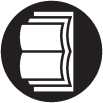 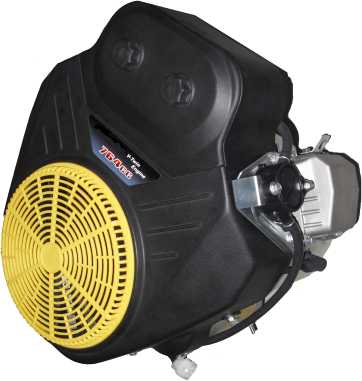 2P77F2P80F2P82FИНСТРУКЦИЯ ПО ЭКСПЛУАТАЦИИ1. Общая информация                                 2. Правила безопасности                             3. Компоненты и элементы управления      4. Что вам нужно знать                                 5. Стандарты использования                       6. Техническое обслуживание                     7. Поиск и устранение неисправностей      8. Технические данные                                 11234688Некоторые абзацы  руководства, содержащие информацию, имеющую особое значение для безопасности и эксплуатации,  выделяются  разным способом и означают следующее:Они дают подробную информацию или дополнительную информацию о том, что уже было сказано, и чтобы предотвратить поломку двигателя или другие повреждения.Несоблюдение приведет к риску травмы для себя или других.Несоблюдение приведет к риску серьезной травмы или смерти самого себя или других.Число перед заголовком абзаца относится к текстовым ссылкам и связанным с ними рисункам (показаны на внутренней стороне передней и задней обложек)Двигатель следует использовать с должным вниманием и аккуратностью. Поэтому на двигатель помещены символы, которые напоминают вам об основных мерах осторожности, которые необходимо предпринимать. Их полный смысл будет объяснён ниже.Просим также  внимательно прочитать правила техники безопасности в соответствующей главе данного руководства.(для строгого применения)A) ОБУЧЕНИЕ1) Внимательно прочитайте инструкции, содержащиеся в этом руководстве, и инструкции на машине, на которой установлен этот двигатель. Узнайте, как быстро остановить двигатель.2) Никогда не позволяйте людям, незнакомым с этими инструкциями, использовать двигатель.3) Никогда не используйте двигатель, пока поблизости находятся люди, особенно дети или домашние животные.4) Помните, что оператор или пользователь отвечает за несчастные случаи или опасности, возникающие для других людей или их имущества.B) ПОДГОТОВКА1) Не надевайте свободную одежду, уберите шнурки, драгоценности или предметы, которые могут быть захвачены двигателем; завяжите длинные волосы и держитесь на безопасном расстоянии при запуске газонокосилки.2) Выключите двигатель и дайте ему остыть перед снятием крышки бачка.3) ПРЕДУПРЕЖДЕНИЕ: ОПАСНОСТЬ! Топливо очень легко воспламеняется:- хранить топливо в специальных ёмкостях;-заправлять только на открытом воздухе с помощью воронки; никогда не курите во время заправки и / или работы с топливом;- добавлять топливо перед запуском двигателя. Никогда не снимайте крышку топливного бака или не добавляйте топливо во время работы двигателя или когда двигатель горячий; - если вы расплескали топливо, не пытайтесь запустить двигатель, выведите машину из области разлива и не создавайте опасности воспламенения до тех пор, пока топливо не испарится, а испарения не исчезнут.-всегда хорошо закручивайте топливную крышку4)замените неисправные глушитель и его защиту, если они повреждены.С) ЭКСПЛУАТАЦИЯ1) Не эксплуатируйте двигатель в ограниченном пространстве, где могут собираться опасные пары окиси углерода2) Не используйте пусковые жидкости или аналогичные продукты.3) Не меняйте основные настройки двигателя или не превышайте скорость работы двигателя 4) Не наклоняйте машину на бок, чтобы предотвратить утечку топлива через крышку топливного бака. 5) Не прикасайтесь к ребрам цилиндров и / или к глушителю до тех пор, пока двигатель не остынет. 6) Остановите двигатель и отсоедините кабель свечи зажигания перед проверкой, очисткой или обслуживанием машины или двигателя.7) Не проворачивайте двигатель без свечи зажигания.8) Транспортируйте машину с пустым баком.D) ОБСЛУЖИВАНИЕ И ХРАНЕНИЕРегулярное техническое обслуживание имеет большое значение для обеспечения безопасности и поддержания высокого уровня производительности.Не храните машину с топливом в баке в местах, где пары топлива могут достигнуть открытого пламени, искры или сильного источника тепла.Дайте двигателю остыть перед хранением в любом закрытом пространстве.Для уменьшения опасности возгорания держите двигатель и глушитель и храните топливо в местах без травы, листьев или чрезмерной смазки.Если из топливного бака нужно слить топливо, это нужно делать на открытом воздухе после охлаждения двигателя.Для безопасности никогда не используйте двигатель с изношенными или поврежденными деталями. Детали заменяются, не ремонтируются. Используйте оригинальные запасные части. Части, которые не имеют такого же качества, могут повредить двигатель и создать угрозу вашей безопасности. 1.Крышка заливки масла со щупом2. Пробка для слива масла3. Крышка воздушного фильтра4. Топливный кран5. Крышка свечи зажигания6. Код двигателяОбратите внимание на свойсерийный номер двигателя – здесьТриггер дроссельной заслонки (обычно рычаг), установленный на машине, соединен с двигателем тросиком.Обратитесь к Руководству по эксплуатации аппарата, чтобы определить триггер дроссельной заслонки и его положения, обычно обозначенные символами, соответствующими:На производительность, надежность и срок службы двигателя влияют многие факторы, некоторые из них внешние, и некоторые тесно связаны с качеством используемых продуктов и с запланированным техническим обслуживанием.Следующая информация позволяет лучше понять и использовать ваш двигатель.На работу четырехтактного двигателя внутреннего сгорания  влияют:а) Температура:- Работа при низких температурах может привести к трудностям при холодном запуске.- Работа при очень высоких температурах может привести к трудностям при горячем запуске из-за испарения топлива либо в карбюраторной поплавковой камере, либо в насосе.- В любом случае необходимо использовать подходящий тип масла в соответствии с рабочими температурами.b) Высота:- Чем выше высота (над уровнем моря), тем ниже максимальная мощность, создаваемая двигателем внутреннего сгорания.- При значительном увеличении высоты следует уменьшить нагрузку и избегать особо тяжелых работ.Хорошее качество топлива является основным условием для надежной работы двигателя.a)  Используйте неэтилированный бензин с октановым числом не менее 90.b) Используйте чистое свежее топливо; покупайте топливо в количестве, которое должно быть хватать на 30 дней, чтобы предотвратить образование осадка внутри ёмкости или бака.c) Не используйте топливо, содержащее метанол.d) Не добавляйте ни масла, ни какой-либо топливной добавки.Используйте всегда высококачественные масла, выбирая их класс вязкости в соответствии с рабочей температурой.a) Использовать для промывки только масло, классифицированное SF-SG.b) Выбирайте вязкость масла SAЕ из данной таблицы:c) Использование мульти- вязких масел при высоких температурах приведет к более высокому, чем обычно, потреблению масла; поэтому проверяйте уровень масла чаще.d) Не смешивайте масла разных марок и характеристик.e) Масло SAE 30, если оно используется при температуре ниже 5 ° C, может привести к повреждению двигателя из-за плохой смазки.f) Масло должно быть на отметке «MAX», не переполняйте. Переполнение маслом может привести к:- появлению дыма;- загрязнению свечей зажигания или воздушного фильтра, что приведет к проблемам при запуске.Воздушный фильтр всегда должен быть в идеальном рабочем состоянии, чтобы предотвратить попадание мусора и пыли в двигатель, которые понизят эффективность и срок службы машины.a) Всегда содержите фильтрующий элемент чистым от мусора и в идеальном рабочем состоянии.b) При необходимости замените фильтрующий элемент на оригинальный запасной. Несовместимые фильтрующие элементы могут ухудшить эффективность и срок службы двигателя.c) Никогда не запускайте двигатель при неправильном монтаже фильтрующего элемента.Не все свечи зажигания для двигателей внутреннего сгорания одинаковы!a) Используйте только свечи зажигания рекомендуемого типа с подходящим диапазоном нагревания.b) Проверьте длину резьбовой части, если она слишком длинная, то это может привести к повреждению двигателя.c) Убедитесь, что электроды чистые, а их зазор правильный.Перед каждым использованием выполните следующие процедуры проверки, чтобы использовать технику регулярно.См. соответствующую главу (8.1) по использованию масла.a) Установите двигатель горизонтально.b) Очистите место вокруг крышки.c) Отвинтите пробку, очистите конец измерительного щупа и вставьте его, как показано на рисунке, без завинчивания.d) Выньте пробку с измерительным щупом и проверьте уровень масла, который должен находиться между отметками «MIN» и «MAX».e) Если требуется масло, то добавьте масло такого же типа до отметки «MAX», стараясь не разлить его.f) Полностью затяните пробку и вытрите пролитое масло, если есть.Эффективность действия воздушного фильтра имеет основное значение для правильной работы двигателя. Не запускайте двигатель, если фильтрующий элемент отсутствует или повреждён.a) Очистите место вокруг крышки фильтра.b) Снимите крышку, открутив две рукоятки.c) Проверьте состояние фильтрующего элемента. Он должен быть неповрежденным, чистым и в отличном рабочем состоянии; если нет, то либо выполните техническое обслуживание, либо замените его.d) Поставьте крышку назад.Не капайте бензином на пластиковые части двигателя или машины, чтобы предотвратить их повреждение, и немедленно удаляйте все следы пролитого бензина. Гарантия не распространяется на повреждения пластмассовых деталей, вызванные бензином.См. главу «Технические данные» (8.1) по характеристике топлива.Заправка должна производиться, когда двигатель холодный, следуя инструкциям, содержащимся в Руководстве по эксплуатации машины.Плотно подключите колпачок кабеля к свече зажигания, следя за тем, чтобы в колпачке и на контакте свечи не было следов грязи.Двигатель должен быть запущен так, как описано в Руководстве по эксплуатации машины, всегда следя за тем, чтобы любое устройство (если оно есть), которое могло бы сдвинуть машину  или остановить двигатель, было отключено.a) Откройте топливный кран.b) Переведите дроссель в положение «CHOKE».c) Поверните ключ стартера, как описано в инструкции по эксплуатации устройства.Через несколько секунд медленно перемещайте дроссель с «CHOKE» на «FAST» или «SLOW».Если двигатель запускается, но не работает, повторите вышеуказанные шаги с помощью дроссельной заслонки на «FAST»,*) Следуйте всей процедуре холодного запуска с дроссельной заслонкой в ​​положении «FAST».Для оптимизации производительности двигателя должны использоваться максимальные обороты путем установки дроссельной заслонки на «FAST».Держите руки на расстоянии от глушителя и окружающих деталей, которые могут нагреваться. При работающем двигателе избегайте свободной одежды (галстуки, шарфы и т. д.) или волос вблизи верхней части двигателя.Не используйте двигатель с наклоном свыше 20°, чтобы предотвратить помехи в работе двигателя.a) Переведите дроссель в положение "SLOW".b)Дайте двигателю поработать на минимальной скорости не менее 15-20 секунд.3) Остановите двигатель, следуя инструкциям, приведенным в Руководстве по эксплуатации машины.a) Переведите дроссель в положение "SLOW".b)Дайте двигателю поработать на минимальной скорости не менее 15-20 секунд.c)Остановите двигатель в соответствии с инструкциями, содержащимися в Руководстве по эксплуатации машины.d)Когда двигатель остынет, отсоедините свечу зажигания и уберите ключ стартера (если имеется).e) Закройте топливный кран.f)Удалите мусор с двигателя и особенно вокруг глушителя, чтобы снизить риск возгорания.a) Не используйте гидравлические моечные устройства для очистки внешней части двигателя.б) Используйте предпочтительнее пистолет для сжатого воздуха (максимум 6 бар), тем самым предотвращая проникновение мусора и пыли внутрь.c) Храните газонокосилку (и двигатель) в сухом месте, защищенном от суровых погодных условий и достаточно вентилируемом.В случае, если двигатель необходимо хранить в течение длительного времени (например, в конце сезона), необходимо принять несколько мер предосторожности, чтобы облегчить предстоящий запуск.a) Чтобы предотвратить образование отложений внутри бака, слейте из него всё топливо в подходящую ёмкость, отвинтив пробку поплавковой камеры карбюратора.После этого  не забудьте снова ввернуть пробку и полностью затянуть ее.b) Выверните свечу зажигания и влейте в отверстие свечи около 30 мл чистого моторного масла, затем, закрыв отверстие тряпкой, стартером проверните двигатель на несколько оборотов, чтобы распределить масло по внутренней поверхности цилиндра. Наконец, вкрутите свечу зажигания без подключения колпачка кабеля.Снимите колпачок свечи зажигания и прочитайте инструкции перед выполнением любых операций по чистке, ремонту или техническому обслуживанию. Надевайте надлежащую одежду и рабочие перчатки, чтобы не повредить руки.Не выполняйте операции технического обслуживания или ремонта без необходимых инструментов и технических знаний.Никогда не выбрасывайте использованное масло, топливо или другие загрязняющие вещества в неразрешенных местахСледуйте почасовому или календарному - в зависимости от того, что произойдет раньше - графику обслуживания, указанному в следующей таблице.1) Заменяйте масло каждые 25 часов, если двигатель работает под большой нагрузкой или в жаркую погоду.2) Очищать воздушный фильтр чаще, если машина работает в пыльных местах.3)Выполняется специализированным Центром.См. соответствующую главу (8.1) по используемому маслу.Слейте масло, пока двигатель горячий, следя за тем, чтобы не дотронуться до горячего двигателя и отработанного масла.a)Поместите машину на ровную поверхность.б)Очистите область вокруг крышки заливной горловины и отвинтите колпачок со щупом.c)Подготовьте подходящую ёмкость для сбора масла и отвинтите сливную пробку.d)Установите сливную пробку и полностью затяните ее, убедившись, что прокладка находится в правильном положении.e) Залейте свежее масло.f)Убедитесь, что уровень масла достиг отметки «MAX» на измерительном щупе.g) Закройте колпачок снова и очистите все следы пролитого масла.Объём масла составляет около 2,0 литра.* Продолжительность времени, в течение которого бензин может быть оставлен в топливном баке и карбюраторе, не создавая каких-либо проблем при работе, зависит от таких факторов, как сорт бензина, температура хранения и частично или полностью заполнен топливный бак. Воздух в частично заполненном топливном баке способствует ухудшению качества топлива. Очень высокие температуры хранения ухудшают качество топлива. Бензин будет окисляться и ухудшаться при хранении. Некачественный бензин приведет к проблемам при запуске и даёт осадки, которые забивают топливную систему. Если двигатель не используется больше месяца, то топливо необходимо полностью слить для предотвращения ухудшения его качества в топливной системе и карбюраторе.* Неисправности топливной системы или характеристик двигателя, возникающих в результате неправильного хранения, не включаются в гарантию.Глушитель необходимо чистить при холодном двигателе.a) Используйте струю сжатого воздуха для удаления остатков мусора и грязи, которые могут вызвать возгорание от глушителя и его защитного покрытия.b) Убедитесь, что воздухозаборники не заблокированы.c) Очистите пластмассовые компоненты губкой, смоченной в воде и моющем средстве.a) Очистите область вокруг крышки фильтра.b) Снимите крышку, открутив две ручки.c) Снимите фильтрующий элемент.d) Постучите картриджем по твердой поверхности и продуйте его изнутри сжатым воздухом для удаления пыли и мусора.Не используйте воду, бензин, моющие средства или любые другие средства для чистки картриджаГубчатый предварительный фильтр НИ В КОЕМ СЛУЧАЕ не замасливатьe) Очистите внутреннюю часть корпуса фильтра от пыли и мусора, следя за тем, чтобы впускной канал был закрыт тряпкой, чтобы предотвратить попадание грязи в двигатель.f) Снимите тряпку, установите фильтрующий элемент в корпус и установите крышку.a) Открутите свечу зажигания с помощью специального торцевого ключа. b) Очистите электроды металлической щеткой и удалите нагар.c) Используя щуп, проверьте правильность зазора между электродами (0,6-0,8 мм).d) Установите свечу зажигания и затяните её с помощью торцевого ключа.Замените свечу зажигания, если электроды перегорели, или если изолятор сломан или поврежден.Огнеопасно! Не проверяйте систему зажигания с удаленной свечой.Используйте только свечи зажигания рекомендуемого типа.Если двигатель не достигает максимальных оборотов при дроссельной заслонке, установленной в положение «FAST», то это может быть связано с тем, что рычаг дроссельной заслонки и рычаг управления скоростью не соответствуют фазе или имеются проблемы с карбюратором.Обратитесь в специализированный центр или к вашему дилеру, чтобы восстановить нормальную работу.На большой высоте стандартная карбюраторная воздушно-топливная смесь будет слишком богатой. Производительность будет снижаться, а расход топлива будет расти. Очень богатая смесь будет также загрязнять свечу зажигания и вызывать проблемы при запуске. Эксплуатация в течение продолжительных периодов времени на высоте, которая отличается от той, на которую этот двигатель был сертифицирован, может увеличить вредные выбросы.Высотные характеристики могут быть улучшены за счет конкретных изменений карбюратора. Если вы всегда используете двигатель на высотах более 5000 футов (1500 метров), то попросите вашего обслуживающего дилера обеспечить его соответствующей модификацией карбюратора. Такой двигатель, эксплуатируемый на большой высоте с модификацией карбюратора для использования на такой высоте, будет соответствовать норме выбросов на протяжении всего срока  службы.7. УСТРАНЕНИЕ НЕИСПРАВНОСТЕЙ7. УСТРАНЕНИЕ НЕИСПРАВНОСТЕЙ7. УСТРАНЕНИЕ НЕИСПРАВНОСТЕЙПРОБЛЕМАВОЗМОЖНАЯ ПРИЧИНАУСТРАНЕНИЕa)  Проблемы при запуске- Нет топлива- Старое топливо или осадки в баке- Неправильная процедура запуска- Отключена свеча зажигания- Свеча зажигания влажная или электроды свечей зажигания загрязнены, или неправильный зазор- Засорен воздушный фильтр- Неподходящее для  сезона масло- Испарение топлива в карбюраторе (блокировка пара) из-за высоких температур- Неисправность в карбюраторе- Затруднён запуск- Проверить и залить- Слить топливо из топливного бака и залить свежее.- Правильно выполнить процедуру запуска- Проверьте, чтобы колпачок свечи зажигания был одет на свечу - Проверьте- Проверить и очистить- Замените соответствующим маслом- Подождите несколько минут, затем снова запустите- Свяжитесь с лицензированным сервисным центром- Свяжитесь с лицензированным сервисным центромb) Перебои в работе-Грязные электроды или неправильный зазор-Колпачок свечи зажигания вставлен неправильно- Засорен воздушный фильтр- Триггер дроссельной заслонки в позиции «CHOKE»- Неисправность в карбюраторе- Неисправность зажигания- Проверьте-Убедитесь, что колпачок установлен правильно - Проверить и очистить- Переместите рычаг в положение «FAST»- Свяжитесь с лицензированным сервисным центром- Свяжитесь с лицензированным сервисным центромс)Потеря мощности при работе- Засорен воздушный фильтр- Неисправность в карбюраторе-Неправильно отрегулирован рычаг подачи топлива- Проверить и очистить-Свяжитесь с лицензированным сервисным центром-  Отрегулируйте трос8. ТЕХНИЧЕСКИЕ ХАРАКТЕРИСТИКИ8. ТЕХНИЧЕСКИЕ ХАРАКТЕРИСТИКИ8. ТЕХНИЧЕСКИЕ ХАРАКТЕРИСТИКИ8. ТЕХНИЧЕСКИЕ ХАРАКТЕРИСТИКИ8. 1ТЕХНИЧЕСКИЕ ЖИДКОСТИ И РАСХОДНЫЕ МАТЕРИАЛЫТЕХНИЧЕСКИЕ ЖИДКОСТИ И РАСХОДНЫЕ МАТЕРИАЛЫТЕХНИЧЕСКИЕ ЖИДКОСТИ И РАСХОДНЫЕ МАТЕРИАЛЫТопливо	Моторное масло:	Объём масла	Свеча зажиганияЗазор свечиТопливо	Моторное масло:	Объём масла	Свеча зажиганияЗазор свечиот5 до 35 °C от -15 дo +5 °Cот -25 до +35 °CНеэтилированный бензин с октановым числом мин.90SAE 305W-30 или 10W-30Синтетическое 5W-30 или 10W-302.0 ЛитраRN9YC или подобного типа0.6 - 0.8 ммМонтажная схема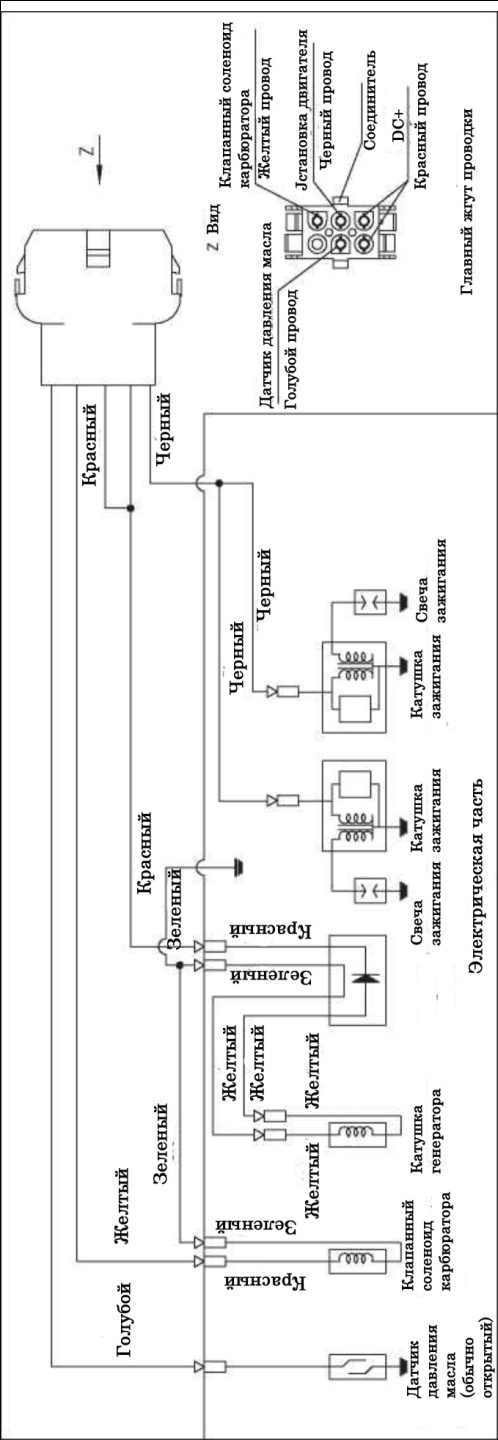 